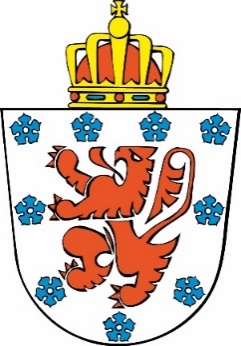 AVIS DE COMPLÉTUDE FORMELLE PAR LE GOUVERNEMENTNom et prénom du ou des demandeurs : ……..…………….…………………………………………………………………………………………………………………………………………………………………………………………………………………………………………………………….…………Nom et prénom de l'auteur du projet : …………………………………………………………………………………………………………………………………………………………………………………………………………………………………………………………………………………………….Objet de la demande (permis/certificat d'urbanisme - permis d'urbaniser - permis de diviser (1))……………………………………………………………………………………………………………………………………………………………………………………………………………………………………………………………………………………………..Adresse et données cadastrales du terrain concerné par le projet :………………………………………………………………………………………………………….............................................................................................................................................................................................Date de l'avis de dépôt du dossier : .../.../...Date de l'avis de dépôt des documents manquants : .../.../...Référence du dossier :Section 1 - Le dossier est incomplet Les documents suivants sont manquants :…………………………………………….…………………………………………….La procédure recommencera à la date de réception de ces pièces. Le demandeur dispose d’un délai de 180 jours pour compléter la demande ; à défaut, la demande est déclarée irrecevable. Toute demande qualifiée d’incomplète à deux reprises est déclarée irrecevable. Voir art. R.IV.26-3Section 2 - Le dossier est complet L’avis des services ou commissions qui suivent est sollicité et devra être transmis dans les 30 jours de l’envoi de la demande d’avis (excepté l’avis du service d'incendie qui est transmis dans les 45 jours) :……………………………………………………………………………………………………………………………………………………………………………………………………………………………………………………………………………………………… ……………………………………………………………………………………………………………………………………………… ………………………………………………………………………………………………………………………………………………(1) Le dossier est soumis à - enquête publique - annonce de projet. Le dossier est soumis à l'avis du collège communal. (1) Le dossier comporte une demande de - création - modification - suppression de la voirie communale - qui nécessite une modification du plan d'alignement.(1) Le délai endéans lequel la décision doit être envoyée est de 60 - 90 - 130 - jours.Ce délai est prolongé lorsque l'enquête publique ou l’annonce de projet est réalisée pendant la période du 16 juillet et le 15 août et du 24 décembre au 1er janvier et lorsque le dernier jour de l'enquête publique ou de la période durant laquelle les observations et réclamations peuvent être envoyées au collège communal en cas d’annonce de projet est un samedi, dimanche ou un jour férié légal.En cas de demande de création, de modification ou de suppression de la voirie communale, ce délai est prorogé du délai utilisé pour l'obtention de la décision définitive relative à la voirie communale et le cas échéant, à l'arrêté relatif au plan d'alignement.Ce délai peut être prorogé de trente jours maximum par le collège communal.(2) En vertu de l’article D.68 de Code de l'environnement, et compte tenu des critères visés à l'article D.66 du Code de l'Environnement, - le collège communal – la personne déléguée – considéré que la demande – nécessite une étude d’incidences - ne nécessite pas d’étude d’incidences, pour les raisons suivantes :……………………………………………………………………………………………………………………………………………………………………………………………………………………………………………………………………………………………………………………………………………………………………………………………………………………………………………………………………………………………………………………………………………………………….Le gouvernement                                                                                                                        Date: .../.../….__________________________________________________________________________(1) Biffer les mentions inutiles.(2) Biffer les mentions inutiles. Veuillez compléter et indiquer si une étude d’incidences sur l'environnement accompagnera la demande.Voir art. D.IV.48 et art. D.IV.49